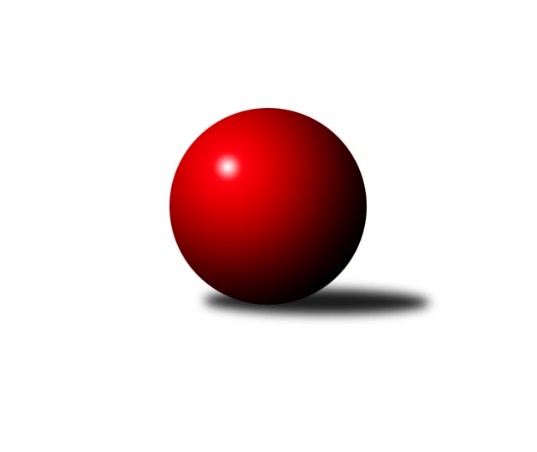 Č.21Ročník 2022/2023	17.3.2023Nejlepšího výkonu v tomto kole: 2642 dosáhlo družstvo: KK Český Krumlov Meziokresní přebor ČB-ČK A 6-ti členné 2022/2023Výsledky 21. kolaSouhrnný přehled výsledků:Kuželky Borovany C	- Vltavan Loučovice B	4:4	2270:2258	5.0:7.0	13.3.TJ Sokol Soběnov B	- TJ Nová Ves C	6:2	2366:2341	5.0:7.0	15.3.Kuželky Borovany B	- TJ Sokol Soběnov C	7:1	2512:2383	8.0:4.0	15.3.TJ Loko Č. Budějovice C	- TJ Dynamo České Budějovice B	6:2	2415:2311	8.0:4.0	16.3.TJ Sokol Nové Hrady C	- TJ Sokol Nové Hrady B	3:5	2180:2332	3.0:9.0	16.3.KK Český Krumlov 	- TJ Spartak Trhové Sviny B	8:0	2642:2443	10.0:2.0	17.3.TJ Loko Č. Budějovice C	- TJ Sokol Nové Hrady C	6:2	2552:2235	8.0:4.0	13.3.Tabulka družstev:	1.	TJ Sokol Soběnov B	21	19	1	1	130.0 : 38.0 	170.5 : 81.5 	 2498	39	2.	TJ Loko Č. Budějovice C	21	15	2	4	112.5 : 55.5 	165.5 : 86.5 	 2421	32	3.	Kuželky Borovany B	21	14	1	6	105.5 : 62.5 	147.0 : 105.0 	 2373	29	4.	KK Český Krumlov	21	13	0	8	93.5 : 74.5 	142.5 : 109.5 	 2360	26	5.	TJ Sokol Soběnov C	20	11	1	8	85.5 : 74.5 	128.5 : 111.5 	 2387	23	6.	TJ Sokol Nové Hrady B	19	9	1	9	73.5 : 78.5 	111.0 : 117.0 	 2298	19	7.	TJ Dynamo České Budějovice B	20	7	2	11	69.5 : 90.5 	96.5 : 143.5 	 2259	16	8.	Kuželky Borovany C	20	6	2	12	58.5 : 101.5 	95.0 : 145.0 	 2259	14	9.	TJ Spartak Trhové Sviny B	21	6	1	14	59.5 : 108.5 	98.5 : 153.5 	 2273	13	10.	Vltavan Loučovice B	21	4	4	13	68.0 : 100.0 	114.5 : 137.5 	 2323	12	11.	TJ Nová Ves C	21	6	0	15	64.0 : 104.0 	104.5 : 147.5 	 2252	12	12.	TJ Sokol Nové Hrady C	20	4	3	13	64.0 : 96.0 	102.0 : 138.0 	 2315	11Podrobné výsledky kola:	 Kuželky Borovany C	2270	4:4	2258	Vltavan Loučovice B	Vladimíra Bicerová	 	 196 	 161 		357 	 0:2 	 380 	 	197 	 183		Jaroslav Štich	Miroslav Bicera	 	 187 	 195 		382 	 2:0 	 327 	 	162 	 165		Petr Procházka	Martina Koubová	 	 190 	 171 		361 	 0:2 	 383 	 	193 	 190		František Anderle	Kateřina Dvořáková	 	 178 	 203 		381 	 1:1 	 420 	 	225 	 195		Radek Šlouf	Jan Kouba	 	 204 	 189 		393 	 0:2 	 396 	 	206 	 190		Libor Dušek	Jan Kobliha	 	 205 	 191 		396 	 2:0 	 352 	 	177 	 175		Jakub Musilrozhodčí: Jiří MalovanýNejlepší výkon utkání: 420 - Radek Šlouf	 TJ Sokol Soběnov B	2366	6:2	2341	TJ Nová Ves C	Markéta Šedivá	 	 206 	 218 		424 	 1:1 	 405 	 	230 	 175		Jan Jackov	Milan Šedivý ml.	 	 188 	 191 		379 	 0:2 	 407 	 	199 	 208		Miloš Draxler	Michal Fink	 	 212 	 157 		369 	 1:1 	 365 	 	181 	 184		Václava Tesařová	Patrik Fink	 	 185 	 224 		409 	 1:1 	 382 	 	197 	 185		Roman Bartoš	Josef Ferenčík	 	 189 	 195 		384 	 0:2 	 422 	 	214 	 208		Vladimír Vlček	Pavel Čurda	 	 197 	 204 		401 	 2:0 	 360 	 	173 	 187		Josef Fojtarozhodčí: Josef SyselNejlepší výkon utkání: 424 - Markéta Šedivá	 Kuželky Borovany B	2512	7:1	2383	TJ Sokol Soběnov C	Daniel Krejčí	 	 215 	 219 		434 	 2:0 	 409 	 	205 	 204		Olga Čutková	Čestmír Siebenbrunner	 	 208 	 230 		438 	 2:0 	 368 	 	182 	 186		Alice Loulová	Jindřich Soukup	 	 197 	 209 		406 	 1:1 	 423 	 	233 	 190		Ludmila Čurdová	Jiří Tröstl	 	 207 	 225 		432 	 1:1 	 417 	 	188 	 229		Jaroslava Kulhanová	Jitka Šimková	 	 213 	 186 		399 	 1:1 	 397 	 	178 	 219		Jiřina Krtková	Vojtěch Frdlík	 	 173 	 230 		403 	 1:1 	 369 	 	192 	 177		Dominik Smoleňrozhodčí: Jiří MalovanýNejlepší výkon utkání: 438 - Čestmír Siebenbrunner	 TJ Loko Č. Budějovice C	2415	6:2	2311	TJ Dynamo České Budějovice B	Alena Čampulová	 	 221 	 199 		420 	 2:0 	 378 	 	191 	 187		Petra Šebestíková	Tomáš Polánský	 	 194 	 213 		407 	 2:0 	 361 	 	177 	 184		Rostislav Solkan	Adéla Sýkorová	 	 178 	 226 		404 	 2:0 	 373 	 	171 	 202		Tomáš Vašek	Martina Tomiová	 	 212 	 229 		441 	 2:0 	 364 	 	163 	 201		Stanislav Bednařík	Lucie Klojdová	 	 190 	 186 		376 	 0:2 	 399 	 	194 	 205		Kristýna Nováková	Radim Růžička	 	 178 	 189 		367 	 0:2 	 436 	 	207 	 229		Jiří Květoňrozhodčí:  Vedoucí družstevNejlepší výkon utkání: 441 - Martina Tomiová	 TJ Sokol Nové Hrady C	2180	3:5	2332	TJ Sokol Nové Hrady B	Romana Kříhová	 	 201 	 188 		389 	 0:2 	 414 	 	205 	 209		Lenka Vajdová	Tomáš Balko	 	 199 	 223 		422 	 1:1 	 396 	 	200 	 196		Blanka Cáplová	Antonín Gažák	 	 186 	 171 		357 	 1:1 	 356 	 	174 	 182		Jiřina Albrechtová	Petr Hamerník	 	 205 	 172 		377 	 1:1 	 352 	 	175 	 177		Libor Tomášek	Václav Silmbrod	 	 157 	 179 		336 	 0:2 	 427 	 	199 	 228		Milena Šebestová	Radek Steinhauser	 	 143 	 156 		299 	 0:2 	 387 	 	177 	 210		Karel Kříharozhodčí: Stanislav SladkýNejlepší výkon utkání: 427 - Milena Šebestová	 KK Český Krumlov 	2642	8:0	2443	TJ Spartak Trhové Sviny B	Jakub Zadák	 	 217 	 216 		433 	 2:0 	 400 	 	187 	 213		Josef Svoboda	Tomáš Vařil	 	 207 	 222 		429 	 2:0 	 377 	 	176 	 201		Bedřich Kroupa	Tomáš Tichý	 	 192 	 225 		417 	 1:1 	 405 	 	193 	 212		Marek Rojdl	Tomáš Tichý ml.	 	 215 	 212 		427 	 2:0 	 401 	 	196 	 205		Vlastimil Kříha	František Ferenčík	 	 241 	 224 		465 	 2:0 	 429 	 	209 	 220		Bohuslav Švepeš	Jan Kouba	 	 250 	 221 		471 	 1:1 	 431 	 	207 	 224		Tomáš Švepešrozhodčí: Tomáš Tichý ml.Nejlepší výkon utkání: 471 - Jan Kouba	 TJ Loko Č. Budějovice C	2552	6:2	2235	TJ Sokol Nové Hrady C	Alena Čampulová	 	 228 	 213 		441 	 2:0 	 369 	 	178 	 191		Romana Kříhová	Radim Růžička	 	 212 	 198 		410 	 2:0 	 307 	 	128 	 179		Pavel Kříha	Adéla Sýkorová	 	 210 	 230 		440 	 2:0 	 383 	 	174 	 209		Tomáš Kříha	Tomáš Polánský	 	 203 	 222 		425 	 0:2 	 451 	 	211 	 240		Petr Hamerník	Martina Tomiová	 	 201 	 187 		388 	 0:2 	 418 	 	214 	 204		Tomáš Balko	Karel Vlášek	 	 234 	 214 		448 	 2:0 	 307 	 	148 	 159		Radek Steinhauserrozhodčí:  Vedoucí družstevNejlepší výkon utkání: 451 - Petr HamerníkPořadí jednotlivců:	jméno hráče	družstvo	celkem	plné	dorážka	chyby	poměr kuž.	Maximum	1.	Josef Šedivý 	TJ Sokol Soběnov B	440.01	298.3	141.7	5.8	7/7	(491)	2.	Markéta Šedivá 	TJ Sokol Soběnov B	428.90	294.0	134.9	6.0	7/7	(472)	3.	Martina Tomiová 	TJ Loko Č. Budějovice C	425.13	294.3	130.9	6.1	8/8	(458)	4.	Josef Ferenčík 	TJ Sokol Soběnov B	422.98	285.5	137.5	6.1	7/7	(444)	5.	Karel Vlášek 	TJ Loko Č. Budějovice C	421.51	290.1	131.4	6.9	8/8	(457)	6.	Vojtěch Frdlík 	Kuželky Borovany B	419.44	297.3	122.1	9.0	6/8	(465)	7.	Tomáš Polánský 	TJ Loko Č. Budějovice C	419.24	286.0	133.2	5.5	8/8	(477)	8.	Tomáš Balko 	TJ Sokol Nové Hrady C	417.11	290.1	127.0	6.4	6/7	(453)	9.	Milena Šebestová 	TJ Sokol Nové Hrady B	416.45	289.1	127.4	7.1	7/8	(464)	10.	Jan Kobliha 	Kuželky Borovany C	415.38	292.3	123.1	8.5	6/7	(447)	11.	Jakub Matulík 	Vltavan Loučovice B	415.38	283.7	131.6	8.4	6/8	(473)	12.	Tomáš Tichý 	KK Český Krumlov 	414.94	289.8	125.2	8.9	5/7	(447)	13.	Čestmír Siebenbrunner 	Kuželky Borovany B	414.49	293.9	120.6	7.7	8/8	(447)	14.	Jaroslava Kulhanová 	TJ Sokol Soběnov C	413.69	293.9	119.8	8.5	8/8	(491)	15.	František Ferenčík 	KK Český Krumlov 	412.76	282.5	130.3	5.9	7/7	(478)	16.	Vladimír Vlček 	TJ Nová Ves C	412.41	289.0	123.5	7.1	8/8	(447)	17.	Pavel Čurda 	TJ Sokol Soběnov B	410.64	286.4	124.2	7.9	7/7	(472)	18.	Jan Jackov 	TJ Nová Ves C	408.76	287.8	120.9	7.3	8/8	(433)	19.	Kristýna Nováková 	TJ Dynamo České Budějovice B	408.02	281.5	126.5	7.8	7/8	(447)	20.	Tomáš Kříha 	TJ Sokol Nové Hrady C	407.95	282.5	125.4	7.5	6/7	(449)	21.	Jindřich Soukup 	Kuželky Borovany B	407.75	288.5	119.2	6.3	6/8	(442)	22.	Olga Čutková 	TJ Sokol Soběnov C	407.66	284.4	123.3	8.1	8/8	(466)	23.	Ludmila Čurdová 	TJ Sokol Soběnov C	406.73	283.2	123.6	8.2	8/8	(453)	24.	Jiří Květoň 	TJ Dynamo České Budějovice B	406.71	285.8	121.0	8.3	6/8	(436)	25.	Patrik Fink 	TJ Sokol Soběnov B	404.58	283.0	121.6	10.7	6/7	(440)	26.	Milan Šedivý  ml.	TJ Sokol Soběnov B	404.34	283.6	120.7	8.3	7/7	(446)	27.	Petr Hamerník 	TJ Sokol Nové Hrady C	403.42	280.0	123.4	7.0	7/7	(451)	28.	Jakub Zadák 	KK Český Krumlov 	401.54	281.6	119.9	7.5	7/7	(466)	29.	Tomáš Švepeš 	TJ Spartak Trhové Sviny B	398.24	273.7	124.5	9.7	8/8	(434)	30.	Jan Kouba 	Kuželky Borovany C	397.78	275.9	121.9	9.3	6/7	(434)	31.	Libor Tomášek 	TJ Sokol Nové Hrady B	397.72	283.7	114.0	10.8	8/8	(440)	32.	Jaroslav Štich 	Vltavan Loučovice B	395.33	275.5	119.8	9.0	6/8	(420)	33.	Tomáš Tichý  ml.	KK Český Krumlov 	394.47	273.5	120.9	9.1	7/7	(453)	34.	Daniel Krejčí 	Kuželky Borovany B	391.97	275.2	116.7	10.2	8/8	(434)	35.	Milena Kümmelová 	TJ Dynamo České Budějovice B	390.62	282.5	108.1	10.6	6/8	(425)	36.	Jitka Grznáriková 	TJ Sokol Soběnov C	390.54	273.8	116.7	10.0	7/8	(427)	37.	Jiří Tröstl 	Kuželky Borovany B	390.53	276.7	113.9	9.3	7/8	(443)	38.	Alice Loulová 	TJ Sokol Soběnov C	390.14	282.9	107.3	10.5	7/8	(429)	39.	Tomáš Vařil 	KK Český Krumlov 	389.66	278.4	111.3	11.1	7/7	(439)	40.	Jiřina Krtková 	TJ Sokol Soběnov C	388.01	274.8	113.2	11.5	7/8	(447)	41.	Kateřina Dvořáková 	Kuželky Borovany C	387.40	275.3	112.1	9.3	7/7	(452)	42.	Martina Koubová 	Kuželky Borovany C	385.77	275.2	110.6	9.3	6/7	(431)	43.	Adéla Sýkorová 	TJ Loko Č. Budějovice C	385.02	277.4	107.6	12.0	7/8	(440)	44.	Romana Kříhová 	TJ Sokol Nové Hrady C	385.00	275.5	109.5	14.3	5/7	(433)	45.	Libor Dušek 	Vltavan Loučovice B	381.64	274.5	107.2	12.3	6/8	(425)	46.	Petra Šebestíková 	TJ Dynamo České Budějovice B	377.86	271.4	106.4	12.1	7/8	(415)	47.	Karel Kříha 	TJ Sokol Nové Hrady B	374.60	275.2	99.4	14.8	7/8	(450)	48.	Lucie Klojdová 	TJ Loko Č. Budějovice C	373.01	265.7	107.3	11.6	8/8	(434)	49.	Miloš Draxler 	TJ Nová Ves C	372.80	267.4	105.4	12.7	8/8	(425)	50.	Dominik Smoleň 	TJ Sokol Soběnov C	372.40	266.2	106.2	11.0	7/8	(416)	51.	Miloš Moravec 	KK Český Krumlov 	371.69	265.3	106.4	13.1	7/7	(416)	52.	Luděk Troup 	TJ Spartak Trhové Sviny B	370.82	264.5	106.3	13.3	8/8	(423)	53.	Stanislav Bednařík 	TJ Dynamo České Budějovice B	370.69	265.7	105.0	12.0	7/8	(396)	54.	František Anderle 	Vltavan Loučovice B	369.32	262.8	106.5	12.3	6/8	(424)	55.	Marek Rojdl 	TJ Spartak Trhové Sviny B	369.18	265.5	103.7	13.8	8/8	(453)	56.	David Šebestík 	TJ Dynamo České Budějovice B	366.90	263.7	103.2	12.5	7/8	(414)	57.	Michal Kanděra 	TJ Sokol Nové Hrady C	364.98	264.9	100.0	14.7	5/7	(451)	58.	Tomáš Vašek 	TJ Dynamo České Budějovice B	364.58	265.3	99.3	14.6	8/8	(411)	59.	Natálie Zahálková 	Kuželky Borovany B	363.29	256.8	106.5	12.9	7/8	(387)	60.	Petr Bícha 	Kuželky Borovany C	363.15	259.7	103.4	14.7	6/7	(401)	61.	Josef Fojta 	TJ Nová Ves C	361.76	268.8	93.0	15.2	6/8	(403)	62.	Roman Bartoš 	TJ Nová Ves C	360.84	260.8	100.1	14.2	8/8	(401)	63.	Bedřich Kroupa 	TJ Spartak Trhové Sviny B	358.88	267.6	91.3	17.4	6/8	(405)	64.	Věra Jeseničová 	TJ Nová Ves C	356.98	264.4	92.6	16.3	7/8	(414)	65.	Miroslav Bicera 	Kuželky Borovany C	356.03	265.1	90.9	14.4	6/7	(415)	66.	Vladimíra Bicerová 	Kuželky Borovany C	355.97	251.2	104.8	11.6	6/7	(392)	67.	Blanka Cáplová 	TJ Sokol Nové Hrady B	355.69	261.4	94.3	15.5	8/8	(396)	68.	Václava Tesařová 	TJ Nová Ves C	354.87	257.0	97.8	13.5	7/8	(387)	69.	Rostislav Solkan 	TJ Dynamo České Budějovice B	354.81	256.3	98.5	13.7	7/8	(406)	70.	Filip Rojdl 	TJ Spartak Trhové Sviny B	349.43	255.0	94.4	15.8	6/8	(398)	71.	Pavel Kříha 	TJ Sokol Nové Hrady C	332.25	246.7	85.6	17.8	6/7	(363)		Václav Klojda  st.	TJ Loko Č. Budějovice C	445.00	307.0	138.0	9.0	1/8	(445)		Jiří Bláha 	TJ Loko Č. Budějovice C	443.00	304.3	138.8	4.8	2/8	(456)		Tereza Kříhová 	TJ Sokol Nové Hrady C	442.00	310.7	131.3	5.7	3/7	(471)		Tomáš Suchánek 	Vltavan Loučovice B	437.88	307.4	130.5	6.0	4/8	(477)		Radek Šlouf 	Vltavan Loučovice B	432.50	291.0	141.5	3.8	2/8	(445)		Václav Klojda  ml.	TJ Loko Č. Budějovice C	432.00	301.8	130.2	4.3	5/8	(477)		Lucie Mušková 	TJ Sokol Soběnov C	431.80	302.7	129.1	5.8	2/8	(449)		Jan Kouba 	KK Český Krumlov 	425.78	286.1	139.7	4.9	2/7	(471)		Denisa Šimečková 	TJ Spartak Trhové Sviny B	425.48	286.3	139.2	5.2	5/8	(467)		Michal Silmbrod 	TJ Sokol Nové Hrady B	419.50	297.0	122.5	7.3	3/8	(429)		Bohuslav Švepeš 	TJ Spartak Trhové Sviny B	413.70	287.2	126.5	7.8	5/8	(429)		Lenka Vajdová 	TJ Sokol Nové Hrady B	407.39	294.2	113.2	10.3	3/8	(431)		Lukáš Prokeš 	TJ Sokol Nové Hrady C	405.83	285.8	120.0	9.8	4/7	(449)		Šárka Moravcová 	KK Český Krumlov 	404.00	282.0	122.0	10.7	1/7	(435)		Pavel Fritz 	TJ Sokol Nové Hrady B	401.27	286.9	114.4	10.7	5/8	(428)		Martin Jirkal 	Vltavan Loučovice B	400.00	284.0	116.0	11.0	1/8	(400)		Alena Čampulová 	TJ Loko Č. Budějovice C	399.10	275.1	124.0	5.9	3/8	(441)		Stanislava Betuštiaková 	TJ Sokol Nové Hrady B	397.40	281.7	115.7	8.1	2/8	(425)		Jakub Sysel 	TJ Sokol Soběnov B	396.67	280.3	116.3	8.0	3/7	(413)		Jan Sztrapek 	Vltavan Loučovice B	396.49	288.9	107.6	11.5	5/8	(438)		Milan Míka 	Kuželky Borovany B	394.84	275.2	119.7	8.6	5/8	(419)		Ludvík Sojka 	Vltavan Loučovice B	388.69	283.1	105.6	11.9	5/8	(437)		Bohuslav Švepeš 	TJ Spartak Trhové Sviny B	387.83	282.8	105.0	13.0	3/8	(423)		Josef Svoboda 	TJ Spartak Trhové Sviny B	387.31	273.4	113.9	7.9	4/8	(441)		Josef Malík 	Kuželky Borovany B	386.00	275.0	111.0	10.5	1/8	(391)		Radim Štubner 	Vltavan Loučovice B	382.13	282.1	100.0	12.9	4/8	(402)		Jitka Šimková 	Kuželky Borovany B	382.06	271.2	110.9	10.3	4/8	(408)		Vlastimil Kříha 	TJ Spartak Trhové Sviny B	379.47	276.3	103.2	12.2	5/8	(412)		Vladimír Šereš 	Vltavan Loučovice B	378.90	276.2	102.8	11.9	5/8	(424)		Radim Růžička 	TJ Loko Č. Budějovice C	377.21	269.6	107.6	10.7	4/8	(414)		Václav Silmbrod 	TJ Sokol Nové Hrady C	375.72	260.3	115.4	9.6	4/7	(406)		Josef Sysel 	TJ Sokol Soběnov B	372.00	261.0	111.0	0.0	1/7	(372)		Eliška Brychtová 	TJ Sokol Nové Hrady B	370.73	267.3	103.5	14.9	5/8	(406)		Jiří Čermák 	KK Český Krumlov 	370.63	257.5	113.1	9.4	4/7	(403)		Nela Koptová 	TJ Spartak Trhové Sviny B	370.00	268.0	102.0	13.4	4/8	(429)		Antonín Gažák 	TJ Sokol Nové Hrady C	369.35	274.3	95.1	14.7	4/7	(415)		Ladislav Růžička 	TJ Sokol Nové Hrady B	367.50	264.8	102.8	14.0	1/8	(401)		Jan Votruba 	TJ Spartak Trhové Sviny B	366.00	260.0	106.0	16.0	1/8	(366)		Jiří Janoch 	Kuželky Borovany B	365.75	267.1	98.6	14.9	4/8	(396)		Stanislava Mlezivová 	TJ Dynamo České Budějovice B	361.00	253.3	107.7	10.3	3/8	(372)		Karel Beleš 	Kuželky Borovany C	359.33	267.3	92.0	20.3	3/7	(388)		Jaroslav Štich 	Vltavan Loučovice B	358.13	257.9	100.2	12.5	5/8	(396)		Jiřina Albrechtová 	TJ Sokol Nové Hrady B	356.85	259.3	97.6	15.7	4/8	(394)		Petr Procházka 	Vltavan Loučovice B	354.00	266.0	88.0	13.5	2/8	(381)		Michal Fink 	TJ Sokol Soběnov B	352.80	258.2	94.6	18.0	1/7	(378)		Nela Horňáková 	TJ Spartak Trhové Sviny B	351.00	267.0	84.0	16.0	1/8	(351)		Jan Silmbrod 	TJ Sokol Nové Hrady B	348.50	250.6	97.9	14.2	4/8	(414)		Václav Tröstl 	Kuželky Borovany C	348.05	259.6	88.5	16.4	4/7	(379)		Jakub Musil 	Vltavan Loučovice B	346.50	255.8	90.8	17.3	4/8	(367)		Radoslav Hauk 	TJ Loko Č. Budějovice C	343.50	253.0	90.5	17.0	2/8	(346)		Vladimír Severin 	TJ Nová Ves C	332.00	245.0	87.0	17.0	1/8	(332)		Martin Kouba 	KK Český Krumlov 	318.00	231.0	87.0	23.0	1/7	(318)		Lukáš Průka 	TJ Spartak Trhové Sviny B	313.00	232.0	81.0	19.0	1/8	(313)		Radek Steinhauser 	TJ Sokol Nové Hrady C	302.50	233.8	68.8	24.5	2/7	(307)Sportovně technické informace:Starty náhradníků:registrační číslo	jméno a příjmení 	datum startu 	družstvo	číslo startu24074	Václav Silmbrod	16.03.2023	TJ Sokol Nové Hrady C	8x24955	Tomáš Balko	16.03.2023	TJ Sokol Nové Hrady C	5x17202	Václava Tesařová	15.03.2023	TJ Nová Ves C	6x12719	Josef Svoboda	17.03.2023	TJ Spartak Trhové Sviny B	5x24731	Vlastimil Kříha	17.03.2023	TJ Spartak Trhové Sviny B	7x3226	Bohuslav Švepeš	17.03.2023	TJ Spartak Trhové Sviny B	6x
Hráči dopsaní na soupisku:registrační číslo	jméno a příjmení 	datum startu 	družstvo	Program dalšího kola:22. kolo20.3.2023	po	17:00	TJ Sokol Soběnov C - TJ Sokol Nové Hrady B (dohrávka z 17. kola)	20.3.2023	po	17:00	TJ Dynamo České Budějovice B - TJ Sokol Nové Hrady C (dohrávka z 20. kola)	21.3.2023	út	17:00	TJ Spartak Trhové Sviny B - Kuželky Borovany C	22.3.2023	st	17:00	TJ Nová Ves C - KK Český Krumlov 	23.3.2023	čt	17:00	TJ Sokol Nové Hrady B - TJ Loko Č. Budějovice C	23.3.2023	čt	17:00	TJ Dynamo České Budějovice B - TJ Sokol Soběnov B	24.3.2023	pá	17:00	Kuželky Borovany C - TJ Sokol Nové Hrady B (dohrávka z 19. kola)	24.3.2023	pá	17:00	TJ Sokol Soběnov C - TJ Sokol Nové Hrady C	24.3.2023	pá	18:00	Vltavan Loučovice B - Kuželky Borovany B	Nejlepší šestka kola - absolutněNejlepší šestka kola - absolutněNejlepší šestka kola - absolutněNejlepší šestka kola - absolutněNejlepší šestka kola - dle průměru kuželenNejlepší šestka kola - dle průměru kuželenNejlepší šestka kola - dle průměru kuželenNejlepší šestka kola - dle průměru kuželenNejlepší šestka kola - dle průměru kuželenPočetJménoNázev týmuVýkonPočetJménoNázev týmuPrůměr (%)Výkon3xJan KoubaČ.Krumlov B4712xJan KoubaČ.Krumlov B115.074718xFrantišek FerenčíkČ.Krumlov B4658xČestmír SiebenbrunnerBorovany B113.744387xMartina TomiováLoko Č.B. C4415xFrantišek FerenčíkČ.Krumlov B113.64654xČestmír SiebenbrunnerBorovany B4382xDaniel KrejčíBorovany B112.74341xJiří KvětoňDyn. Č.B. B4363xJiří TröstlBorovany B112.184321xDaniel KrejčíBorovany B4344xLudmila ČurdováSoběnov C109.84423